Illinois Product Farmers Market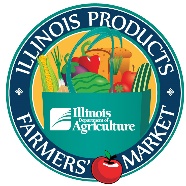 The Shed / Illinois State Fairgrounds Springfield, Illinois3:30 p.m. – 7:00 p.m.Every Thursday from May 18 – September 28, 2023
*The Illinois Product Farmers Market will be closed on August 10 and August 17th (Illinois State Fair)
The Illinois Department of Agriculture (IDOA) is pleased to sponsor the Illinois Product Farmers Market.  The market is home to vendors who support and qualify for IDOA’s Illinois Products Program by growing, producing, and packaging their own products here in Illinois.  The Illinois Product Farmers’ Market strives to offer products to its customers from local fresh growers, makers, and producers.  Our vendors answer questions, provide resources and knowledge to inform customers and offer quality and unique products to the community.  Participation FormPlease ensure your contact information matches the Vendor Guidelines and AgreementName   	Farm Name or Company Name (if any)   	Business Address   	Farm Address (if any)  	City   	State  	Zip Code  	Telephone number(s) (	) 	E-Mail:	 Website:  	 PRODUCTS TO BE SOLD (This list must stay current throughout the year, if a product is added please update Nicole Moore – agr.farmersmarket@illinois.gov): __________________________________________________________________________________________
Vendors do not have to participate every week. Each vendor is required to contact the designated person every week by Tuesday via e-mail agr.farmersmarket@illinois.gov to give notice that of absence that week if scheduled.Vendor Sponsorship:I want to be a vendor sponsor for an additional $300. Logo will be featured on Market website and first preference for media events.
I do not wish to be a vendor sponsor.Checks made payable to: Agricultural Products Promotional Fund: Send the original signed contract, participation form and payment to Illinois Department of Agriculture, c/o Nicole Moore State Fairgrounds, P. O. Box 19281, Springfield, Illinois 62794-9281,  Phone: 217-524-9129: Email: agr.farmersmarket@illinois.gov Thank you for participating in the IL Product Farmers Market.            $300 Entire Market Season (10-18 weeks)            Outside Space (with vehicle, trailer, or tent)            $200 Half Market Season (9 weeks or fewer)            Inside Space (no vehicle)            $30 Weekly (paid each week for duration of market)            Request Power